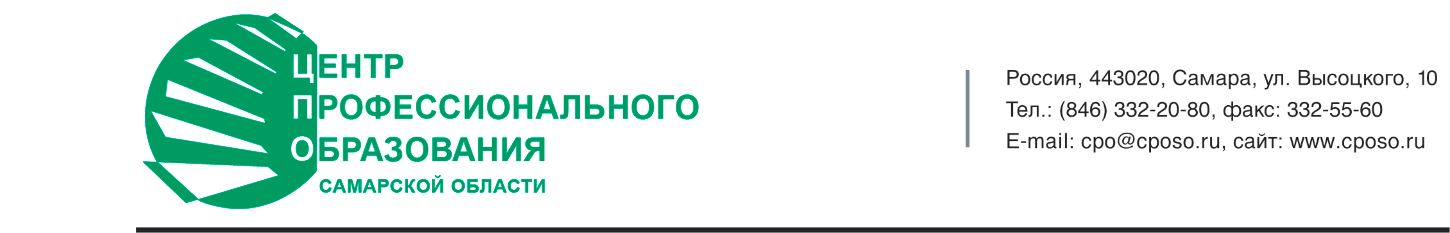 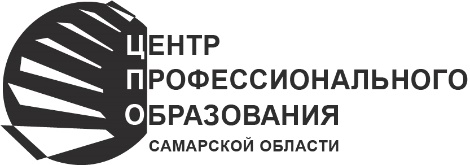 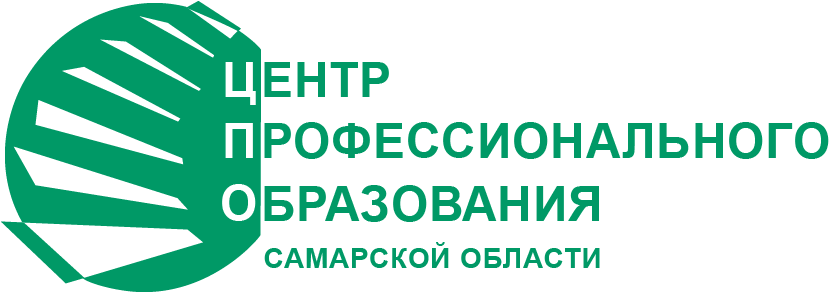 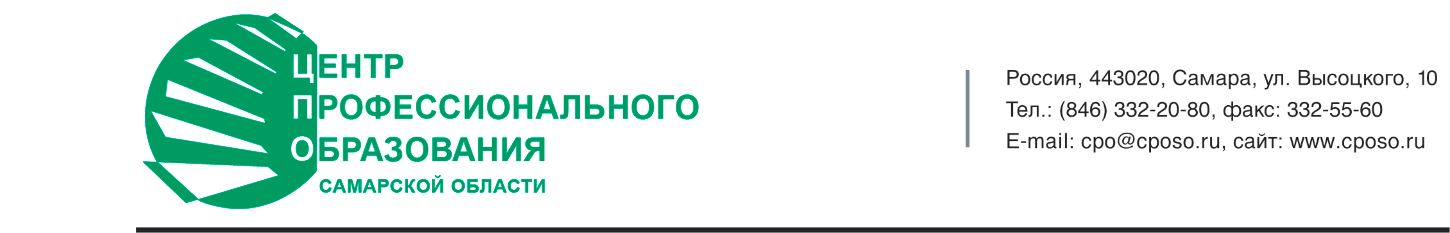 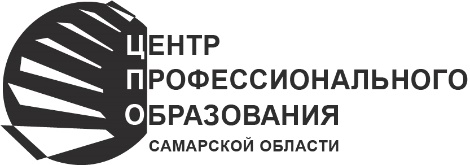 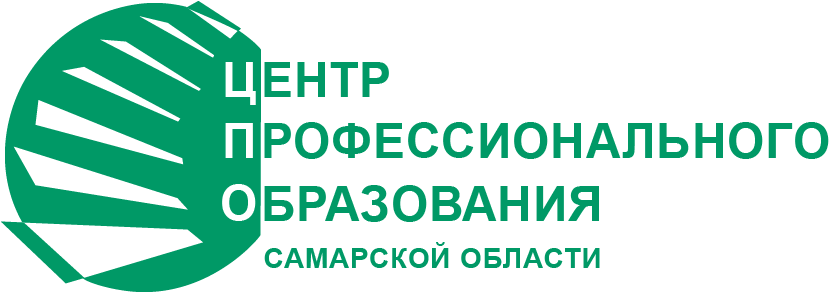 Отчет о проведении аудита материально-технической базы профессиональных образовательных организаций Самарской области для подготовки рабочих и специалистов в соответствии с требованиями стандартов Ворлдскиллс Россия в 2021 годуСамара2021ВведениеАудит материально-технической базы профессиональных образовательных организаций проведен в соответствии с Методикой проведения аудита материально-технической базы профессиональных образовательных организаций (распоряжение министерства образования и науки Самарской области от 26.10.2020 №891). Аудит предназначен для проведения инвентаризации (аудита) материально-технической оснащенности профессиональных образовательных организаций Самарской области, осуществляющих подготовку по образовательным программам СПО, в соответствии с требованиями стандартов «Ворлдскиллс».Полученная информация является необходимой для обеспечения соответствия единых требований к материально-техническому оборудованию: площадок проведения демонстрационного экзамена согласно методике организации и проведения демонстрационного экзамена по стандартам Ворлдскиллс Россия, утвержденной приказом Союза "Молодые профессионалы (Ворлдскиллс Россия)" от 31 января 2019 г. N 31.01.2019-1;конкурсных площадок и оборудования для проведения соревнований в рамках регионального чемпионата «Молодые профессионалы» (WorldSkills Russia) согласно Типовому регламенту регионального чемпионата «Молодые профессионалы» (WorldSkills Russia), утвержден правлением Союза "Молодые профессионалы (Ворлдскиллс Россия)» протокол N36 от 14.09.2018.В результате аудита получена оценка материально-технической базы организаций региональной системы СПО с позиции соответствия требованиям движения «Молодые профессионалы» (WorldSkills Russia). Информация об имеющемся оборудовании получена от 62 образовательных организаций среднего профессионального образования Самарской области.По итогам проведенных работ в формате excel создана информационная база материально-технических ресурсов, позволяющая оценить наличие оборудования определенного типа (свойства), необходимого для оснащения площадок проведения конкурсных соревнований регионального чемпионата «Молодые профессионалы» (WorldSkills Russia) и/или демонстрационного экзамена по стандартам Ворлдскиллс Россия, по конкретной компетенции – файл «Результаты аудита 2021.xlsx». В соответствии с методикой аудита, список имеющегося в образовательных организациях оборудования был разделен на несколько перечней, пять из которых инвариантны (организации СПО должны были заполнить в обязательном порядке): 1.	Мультимедийное оборудование интерактивного и презентационного предназначения: интерактивные доски, проекторы, экраны, видеокамеры;2.	Копировальная техника: МФУ, принтеры, сканеры, копиры;3.	Компьютерное оборудование: ПК, мониторы, ноутбуки, планшеты;4.	Сервисное оборудование: наушники, микрофоны, модемы, штатив для камеры;5.	Программное обеспечение. Вариативный перечень специального оснащения (оборудования) для осуществления образовательной деятельности по освоению конкретной компетенции (определенной профессиональной направленности) заполнялся организациями, которые осуществляют подготовку по специальностям/профессиям, в рамках которых осваиваются эти компетенции. Специфичность требуемого оборудования (например, «анализатор качества молока» или «лазерный стрелковый комплекс», «универсальный детектор валют» или «макет пистолета Макарова»), делает нецелесообразным предложение данных списков всем образовательным организациям.Особенности полученной информации о наличии оборудования обусловили итоговый формат подачи результатов в соответствии с этой логикой. Далее предлагается руководство по работе с базой данных аудита материально-технической обеспеченности профессиональных образовательных организаций, соответствующей стандартам Ворлдскиллс Россия (файл «Результаты аудита 2021.xlsx»), которое содержит последовательные пояснения по информации, полученной от образовательных организаций СПО.Организационная структура базы данных аудита материально-технической оснащенности ПОО Самарской области, соответствующей стандартам Ворлдскиллз.Навигация по файлу «Результаты аудита 2021.xlsx»Системообразующий лист (НАЧАЛО) содержит список организаций, принявших участие в обследовании, и список компетенций, оборудование которых должны (могут быть) обеспечены согласно стандартами Ворлдскиллс и обнаружены в ПОО Самарской области.  Навигация по ссылкам данного листа обеспечивает получение информации о номенклатуре оборудования, имеющегося в образовательных организациях. База содержит 68 листов /вкладок файла «Результаты аудита 2021.xlsx». Первый лист (ПОО) – содержит список ПОО, принимавших участие в аудите. Оставшиеся листы/вкладки содержат данные о специальной номенклатуре по компетенциям, плюс пять общих перечней инвариантного блока.  Вкладки вариативного блока поименованы в соответствии с названием корреспондирующих компетенций «Ворлдскиллз» и содержат информацию о том, какое из необходимого оборудования имеется в организациях СПО.Рисунок 1.Листы/вкладки базы данных аудита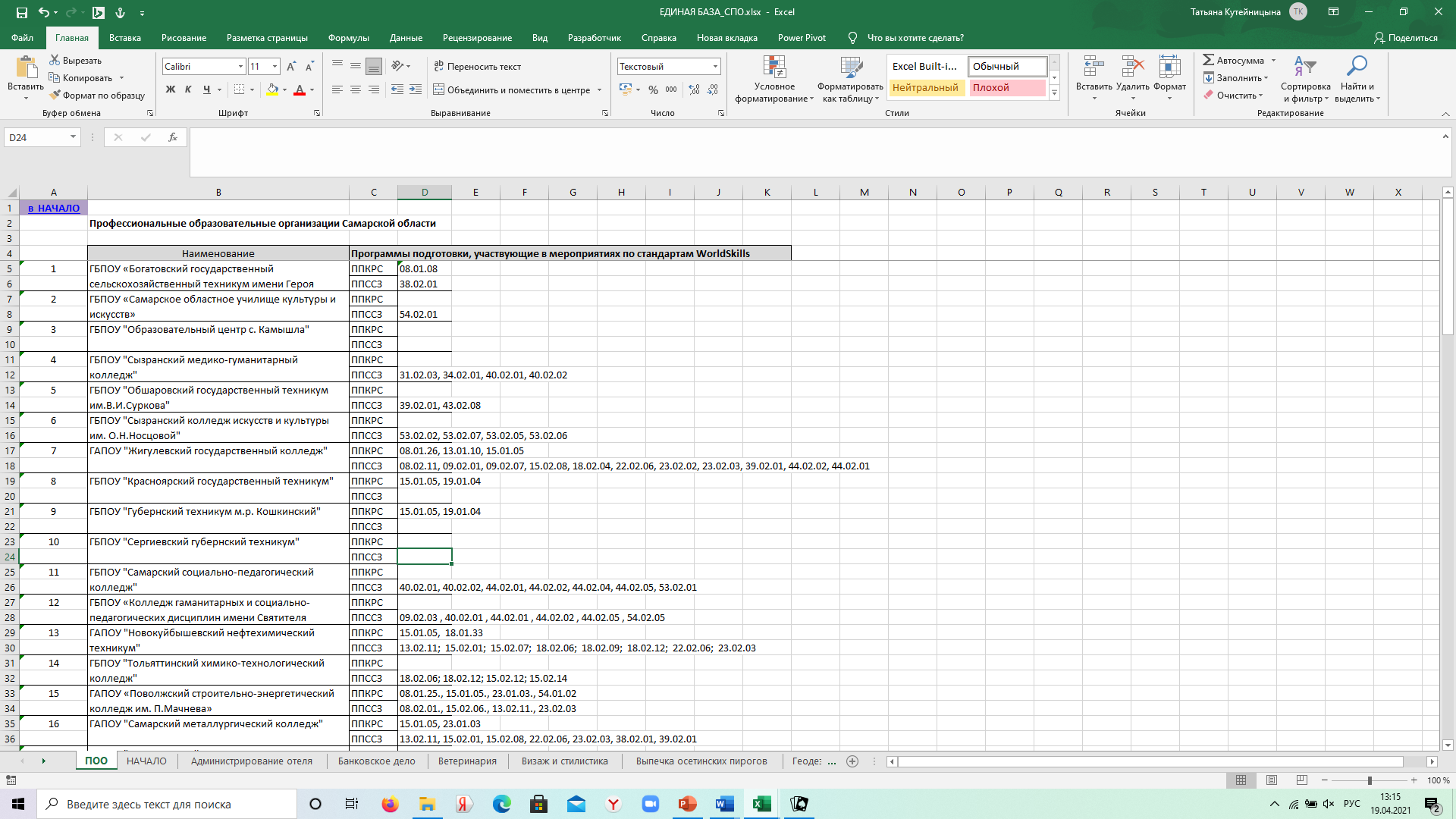 Первый лист (ПОО) содержит перечень образовательных организаций, принимавших участие в обследовании, а также информацию, полученную от организаций СПО, о направлениях подготовки: коды профессий и специальностей, в рамках которых происходит освоение компетенций в соответствии с требованиями «Ворлдскиллз». Рисунок 2. Лист ПОО базы данных аудитаАктивизация ссылки «в НАЧАЛО» дает возможность перейти к системообразующей вкладке/листу НАЧАЛО. Главный лист - НАЧАЛО. Данный лист предусматривает гиперссылки для перехода к страницам, содержащим непосредственно перечень универсального оборудования пяти инвариантных блоков и специального оборудования вариативных блоков (согласно наименованию компетенций), путем активизации ссылки «к списку оборудования». Отсутствие гиперссылки (формулировка «только универсальное оборудование») свидетельствует о том, что специальное оборудования для проведения демонстрационного экзамена или регионального чемпионата «Ворлдскиллз» по данной компетенции не требуется. Перечень компетенций сопровождает информация о формате мероприятий «Ворлдскиллз», в рамках которого используется оборудование: для площадок демонстрационного экзамена (ДЭ) и/или для площадок регионального чемпионата (Ч).  Формулировка «не учтено» в одной из этих граф указывает на то, что в Самарской области данный формат мероприятий «Ворлдскиллз» не проводится, в связи с этим перечень необходимого оборудования не был включен в инструментарий аудита и не предлагался образовательным организациям для выявления факта наличия. Рисунок 3. Лист НАЧАЛО базы данных аудита.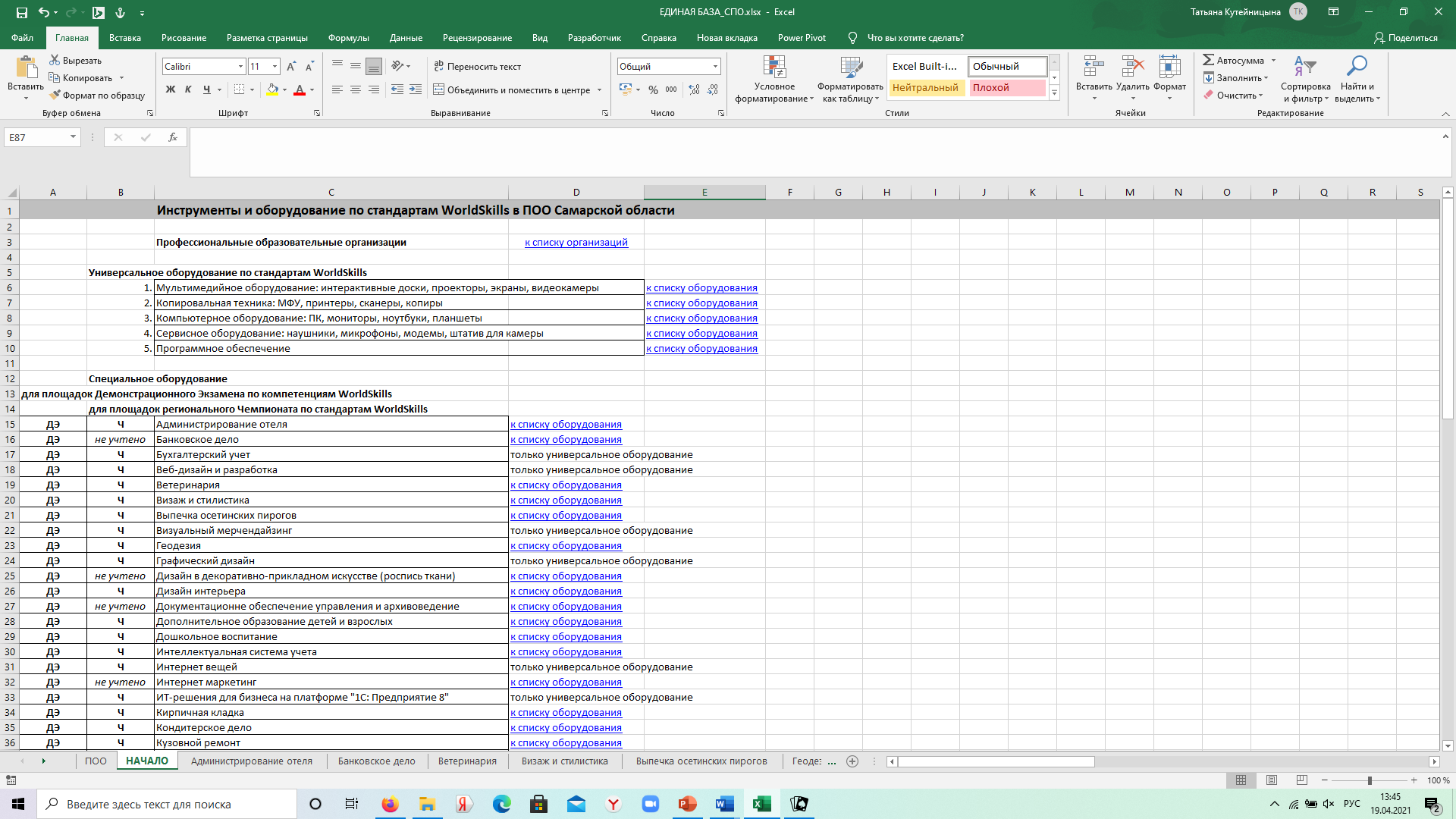 Активизация ссылки «к списку организаций» дает возможность перейти к вкладке/листу ПОО.Активизация ссылки «к списку оборудования» дает возможность перейти к вкладке/листу со списком соответствующего оборудования.Листы/вкладки с данными о номенклатуре оборудования.Информация инвариантных и вариативных блоков представлена в единообразном формате.В заглавии (дублируется наименованием вкладки/листа) указывается наименование компетенции вариативного блока или одного из инвариантных блоков: Мультимедийное оборудование интерактивного и презентационного предназначения: интерактивные доски, проекторы, экраны, видеокамеры;Копировальная техника: МФУ, принтеры, сканеры, копиры;Компьютерное оборудование: ПК, мониторы, ноутбуки, планшеты;Сервисное оборудование: наушники, микрофоны, модемы, штатив для камеры;Программное обеспечение.Перечень оборудования сопровождает информация о формате мероприятий «Ворлдскиллз», в рамках которого используется данное оборудование: для площадок демонстрационного экзамена (ДЭ) и/или для площадок регионального чемпионата (Ч).  Помимо графы, где указано общее количество оборудования в ПОО региона, приводится расшифровка в какой именно организации и в каком количестве (единицы) есть в наличии данный вид оборудования. Рисунок 4.Листы/вкладки с данными о номенклатуре оборудования.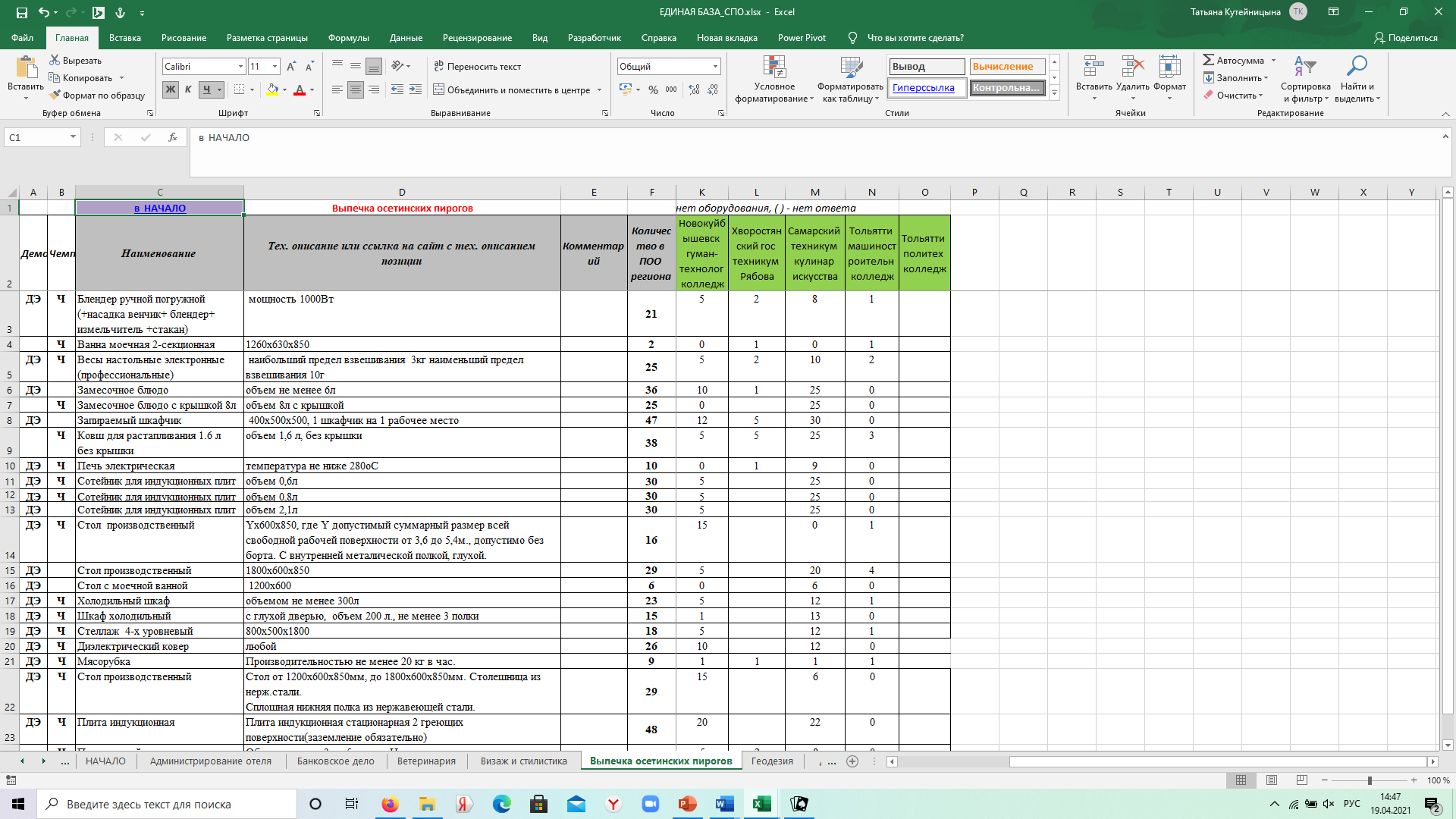 Активизация ссылки «в НАЧАЛО» дает возможность перейти к вкладке/листу НАЧАЛО. Всего от образовательных организация получена информация о наличии оборудования, необходимого для проведения мероприятий «Ворлдскиллз», по 73 компетенциям.